ÉTUDE DE CARACTÉRISATION DE TERRAIN DE PHASE II-IIILa section ci-dessous permet à un autre professionnel d’apposer sa signature, par exemple, dans le cadre de procédures internes de contrôle de la qualité de l’entreprise. Ce n’est pas une exigence de la LQE. INSTRUCTIONS : Ce tableau de contrôle doit être rempli par le professionnel qui a signé l’étude de caractérisation du terrain de phase II ou III. Il permet au professionnel de s’assurer que son étude est complète et conforme aux prescriptions applicables, notamment au Guide de caractérisation des terrains (articles 31.66 et 31.67 de la Loi sur la qualité de l’environnement [LQE]). Le professionnel doit répondre à tous les éléments du tableau en se référant au Guide pour remplir les tableaux de contrôle. Ce tableau de contrôle doit être joint à son étude lorsqu’il la transmet au Ministère. Si le document contrôlé inclut la phase I, le professionnel doit également remplir le tableau de contrôle relatif à l’étude de caractérisation de phase I. Si le tableau réfère à d’autres études, elles devront être jointes (si l’étude est très volumineuse, il est possible de ne joindre que la section pertinente). Les éléments du tableau inscrits en italique se rapportent aux études de caractérisation exhaustive de phase III. On doit y répondre pour une étude de phase III, mais ils ne sont pas obligatoires pour les études de caractérisation de phase II.Les informations suivantes précisent la manière de remplir le tableau de contrôle :Titre du ou des documents : Inscrire le titre ci-dessus et à la page 3. Il se répétera sur les pages suivantes du tableau. Si l’étude porte sur plus d’un document, les désigner par D1, D2 et ainsi de suite pour y faire référence dans le tableau. Tous les documents mentionnés dans le tableau doivent être transmis au Ministère.Présent dans l’étude? : Cocher « Oui » si l’élément est traité dans l’étude de caractérisation. Si l’élément n’y est pas traité, cocher « Non » et justifier son absence.Conforme? : Cocher « Oui » si l’élément traité dans l’étude de caractérisation est conforme au Guide de caractérisation des terrains du Ministère (article 31.66 de la LQE). Si l’élément diffère de ce qui est demandé dans le Guide mais qu’il est jugé conforme, cocher la case « Non » et justifier son absence. Cocher la case « S. O. » si la conformité n’a pas à être évaluée (ex. : élément factuel).Référence : Indiquer le numéro de page et la section où l’élément est traité dans le rapport. Justification si l’élément est absent ou diffère du plan : À remplir si l’élément est manquant ou différent de ce qui a été approuvé dans le plan de réhabilitation. Indiquer également le numéro de la page du rapport correspondante. Si l’élément est inexistant et qu’il ne s’applique pas aux travaux réalisés, indiquer « S. O. » (sans objet).Commentaires : Permet d’émettre des commentaires en relation avec l’élément contrôlé. Là où la mention « INFO » apparaît, inscrire l’information demandée dans la colonne « Éléments ».TITRE DU OU DES DOCUMENTS : TITRE DU OU DES DOCUMENTS : NOM DU CLIENT : NO DE DOSSIER : NOM ET TITRE DU PROFESSIONNEL : NOM ET TITRE DU PROFESSIONNEL : ORDRE PROF./ORGANISME : NO DE MEMBRE : SIGNATURE DU PROFESSIONNEL : 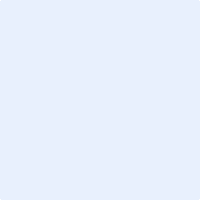 DATE : ENTREPRISE D’AFFILIATION, LE CAS ÉCHÉANT : ENTREPRISE D’AFFILIATION, LE CAS ÉCHÉANT : NOM ET TITRE DU PROFESSIONNEL : NOM ET TITRE DU PROFESSIONNEL : ORDRE PROF./ORGANISME : NO DE MEMBRE2 : SIGNATURE DU PROFESSIONNEL3: DATE : ENTREPRISE D’AFFILIATION, LE CAS ÉCHÉANT : ENTREPRISE D’AFFILIATION, LE CAS ÉCHÉANT : TITRE DU OU DES DOCUMENTS : TITRE DU OU DES DOCUMENTS : TITRE DU OU DES DOCUMENTS : TITRE DU OU DES DOCUMENTS : TITRE DU OU DES DOCUMENTS : TITRE DU OU DES DOCUMENTS : TITRE DU OU DES DOCUMENTS : TITRE DU OU DES DOCUMENTS : TITRE DU OU DES DOCUMENTS : TITRE DU OU DES DOCUMENTS : ÉLÉMENTS Présent dans l’étude?Présent dans l’étude?Conforme?Conforme?Conforme?Conforme?RéférenceJustification si l’élément est absent ou diffère du Guide CommentairesÉLÉMENTS OuiNonNonOuiNonS. O.Identification du propriétaire ou du locataireNom de l’entrepriseLocalisation du terrainLocalisation du terrainLocalisation du terrainLocalisation du terrainLocalisation du terrainLocalisation du terrainLocalisation du terrainLocalisation du terrainLocalisation du terrainLocalisation du terrain3.1 	Adresse du terrain 3.2 	Coordonnées (latitude, longitude)3.3 	Numéro(s) de lot(s)3.4 	Nom du cadastreRésumé de l’étude de phase II (ou de phase III)Introduction 
(objectifs de l’étude, problématique)Sommaire de l’historique et de la description du terrain Sommaire de l’historique et de la description du terrain Sommaire de l’historique et de la description du terrain Sommaire de l’historique et de la description du terrain Sommaire de l’historique et de la description du terrain Sommaire de l’historique et de la description du terrain Sommaire de l’historique et de la description du terrain Sommaire de l’historique et de la description du terrain Sommaire de l’historique et de la description du terrain Sommaire de l’historique et de la description du terrain 6.1	Sommaire des résultats de la ou des phases précédentes (voir la consigne no 6)ObjectifsCaractérisation des solsCaractérisation des solsCaractérisation des solsCaractérisation des solsCaractérisation des solsCaractérisation des solsCaractérisation des solsCaractérisation des solsCaractérisation des solsCaractérisation des sols8.1	Justification et description du choix de la stratégie d’échantillonnage.8.2	Nombre et localisation des stations d’échantillonnage conformes aux recommandations du Guide de caractérisation des terrains (voir les consignes nos 4 et 9).8.3	Plan de localisation des stations d’échantillonnage8.4	Recherche de la présence d’infrastructures souterraines et de chemins préférentiels de migration de la contamination8.5	Description de la méthode de réalisation des sondages (tranchées, forages ou autres)8.6	Localisation des échantillons en coupe conformément au Guide de caractérisation des terrains8.7	Description de la méthode d’échantillonnage et type d’échantillons prélevés. Inscrire le type à INFO :INFO :Ponctuels (justification du choix)Composites (justification du choix)Prélèvement d’échantillons ponctuels de sols selon une méthode présentée à l’addenda du Cahier 5 – Échantillonnage des sols dans le cas d’une contamination par des composés organiques volatils. Préciser la méthode utilisée à INFO.INFO :8.8	Description de la méthode d’échantillonnage des remblais constitués de matières résiduelles. La méthode utilisée respecte la procédure décrite dans le Guide de caractérisation des terrains.8.9	Le programme d’assurance et de contrôle de la qualité sur le terrain est complet (voir la consigne no 1).8.10	Nettoyage de l’instrumentation avant et entre les prélèvements conforme au Guide d’échantillonnage à des fins d’analyses environnementales (cahier 5).8.11	Prélèvement d’échantillons représentant la teneur de fond, lorsque nécessaire.8.12	Investigation sous les bâtiments (le cas échéant).8.13	Vérification de la présence de biogaz si des matières organiques sont présentes (ex. : ancien site d’enfouissement sanitaire, tourbe, etc.).	Vérification de la présence de COV chlorés dans le terrain et, le cas échéant, de leur risque d’intrusion dans l’air intérieur d’un ou plusieurs bâtiments (voir la fiche technique no 12)8.14	Description écologique (présence de milieux sensibles et d’espèces menacées ou vulnérables sur le terrain) et évaluation de leur risque d’exposition à la contamination.9.	Caractérisation des eaux souterraines9.	Caractérisation des eaux souterraines9.	Caractérisation des eaux souterraines9.	Caractérisation des eaux souterraines9.	Caractérisation des eaux souterraines9.	Caractérisation des eaux souterraines9.	Caractérisation des eaux souterraines9.	Caractérisation des eaux souterraines9.	Caractérisation des eaux souterraines9.	Caractérisation des eaux souterraines9.1	Description des travaux de forage9.2	Description des puits9.3	Nombre de puits d’observation (minimum de 3 : 1 amont, 2 aval). Si moins de 3, l’étude fournit une justification.9.4	Installation de puits d’observation dans les secteurs contaminés ou à risque.9.5	Présence d’un ou de plusieurs puits d’observation en aval hydraulique à la limite du terrain.9.6	Développement des puits selon le Guide d’échantillonnage à des fins d’analyses environnementales (cahier 3).9.7	Vérification de la présence de phases flottantes ou lourdes dans les sols ou dans le roc (si présence, l’inscrire à INFO).INFO :9.8	Mesure de la charge hydraulique9.9	Purge (vidange) des puits avant échantillonnage selon le Guide d’échantillonnage à des fins d’analyses environnementales (cahier 3).9.10	Description de la méthode d’échantillonnage des eaux souterraines.9.11	Description des essais et des tests réalisés sur le terrain (perméabilité, pompage).9.12	Plan de localisation des puits d’observation9.13	Programme d’assurance et de contrôle de la qualité sur le terrain pour l’eau souterraine (voir la consigne no 1).9.14	Arpentage et nivellement des puits d’observation10.	Caractérisation des matières résiduelles (MR) (le cas échéant)10.	Caractérisation des matières résiduelles (MR) (le cas échéant)10.	Caractérisation des matières résiduelles (MR) (le cas échéant)10.	Caractérisation des matières résiduelles (MR) (le cas échéant)10.	Caractérisation des matières résiduelles (MR) (le cas échéant)10.	Caractérisation des matières résiduelles (MR) (le cas échéant)10.	Caractérisation des matières résiduelles (MR) (le cas échéant)10.	Caractérisation des matières résiduelles (MR) (le cas échéant)10.	Caractérisation des matières résiduelles (MR) (le cas échéant)10.	Caractérisation des matières résiduelles (MR) (le cas échéant)10.1	Description des matières résiduelles10.2	Plan de localisation des matières résiduelles10.3	Échantillonnage des matières résiduelles conforme au Cahier 8 - Échantillonnage des matières dangereuses du Guide d’échantillonnage à des fins d’analyses environnementales (le cas échéant).11.	Caractérisation des sédiments (le cas échéant)11.	Caractérisation des sédiments (le cas échéant)11.	Caractérisation des sédiments (le cas échéant)11.	Caractérisation des sédiments (le cas échéant)11.	Caractérisation des sédiments (le cas échéant)11.	Caractérisation des sédiments (le cas échéant)11.	Caractérisation des sédiments (le cas échéant)11.	Caractérisation des sédiments (le cas échéant)11.	Caractérisation des sédiments (le cas échéant)11.	Caractérisation des sédiments (le cas échéant)	Description de la méthode et du plan d’échantillonnage des sédiments (nombre d’échantillons, profondeur, etc.)12.	Caractérisation de l’eau de surface (le cas échéant)12.	Caractérisation de l’eau de surface (le cas échéant)12.	Caractérisation de l’eau de surface (le cas échéant)12.	Caractérisation de l’eau de surface (le cas échéant)12.	Caractérisation de l’eau de surface (le cas échéant)12.	Caractérisation de l’eau de surface (le cas échéant)12.	Caractérisation de l’eau de surface (le cas échéant)12.	Caractérisation de l’eau de surface (le cas échéant)12.	Caractérisation de l’eau de surface (le cas échéant)12.	Caractérisation de l’eau de surface (le cas échéant)Description de la méthode et du plan d’échantillonnage (nombre d’échantillons).13.	Analyses physicochimiques des sols13.	Analyses physicochimiques des sols13.	Analyses physicochimiques des sols13.	Analyses physicochimiques des sols13.	Analyses physicochimiques des sols13.	Analyses physicochimiques des sols13.	Analyses physicochimiques des sols13.	Analyses physicochimiques des sols13.	Analyses physicochimiques des sols13.	Analyses physicochimiques des sols13.1	Nombre d’échantillons de sols analysés.13.2	Liste des paramètres d’analyse pour les sols.13.3	Justification du choix des paramètres d’analyse pour les sols.13.4	S’il y a une contamination des sols par des produits pétroliers : le ratio approprié d’hydrocarbures aromatiques polycycliques (HAP) et d’hydrocarbures aromatiques monocycliques (HAM) a été analysé par rapport au nombre total d’hydrocarbures pétroliers C10-C50.13.5	S’il y a une contamination des sols par des produits pétroliers : les paramètres pertinents ont été analysés en fonction du type de produit pétrolier (léger, lourd, huile usée, etc.)13.6	Réalisation d’essais de potentiel de génération d’acide si les sols contiennent du soufre en concentration supérieure à 2 000 mg/kg.14.	Analyses physicochimiques des eaux souterraines14.	Analyses physicochimiques des eaux souterraines14.	Analyses physicochimiques des eaux souterraines14.	Analyses physicochimiques des eaux souterraines14.	Analyses physicochimiques des eaux souterraines14.	Analyses physicochimiques des eaux souterraines14.	Analyses physicochimiques des eaux souterraines14.	Analyses physicochimiques des eaux souterraines14.	Analyses physicochimiques des eaux souterraines14.	Analyses physicochimiques des eaux souterraines14.1	Nombre d’échantillons analysés14.2	Liste des paramètres d’analyse pour l’eau souterraine14.3	Justification du choix des paramètres d’analyse pour l’eau souterraine15.	Analyses physicochimiques des matières résiduelles (le cas échéant)15.	Analyses physicochimiques des matières résiduelles (le cas échéant)15.	Analyses physicochimiques des matières résiduelles (le cas échéant)15.	Analyses physicochimiques des matières résiduelles (le cas échéant)15.	Analyses physicochimiques des matières résiduelles (le cas échéant)15.	Analyses physicochimiques des matières résiduelles (le cas échéant)15.	Analyses physicochimiques des matières résiduelles (le cas échéant)15.	Analyses physicochimiques des matières résiduelles (le cas échéant)15.	Analyses physicochimiques des matières résiduelles (le cas échéant)15.	Analyses physicochimiques des matières résiduelles (le cas échéant)15.1	Analyse réalisée sur le lixiviat15.2	Nombre d’analyses de matières résiduelles15.3	Liste des paramètres d’analyse pour les matières résiduelles16.	Analyses physicochimiques des sédiments (le cas échéant)16.	Analyses physicochimiques des sédiments (le cas échéant)16.	Analyses physicochimiques des sédiments (le cas échéant)16.	Analyses physicochimiques des sédiments (le cas échéant)16.	Analyses physicochimiques des sédiments (le cas échéant)16.	Analyses physicochimiques des sédiments (le cas échéant)16.	Analyses physicochimiques des sédiments (le cas échéant)16.	Analyses physicochimiques des sédiments (le cas échéant)16.	Analyses physicochimiques des sédiments (le cas échéant)16.	Analyses physicochimiques des sédiments (le cas échéant)16.1	Nombre d’échantillons analysés16.2		Liste des paramètres d’analyse pour les sédiments16.3 	Justification du choix des paramètres d’analyse pour les sédiments17.	Analyses physicochimiques de l’eau de surface (le cas échéant)17.	Analyses physicochimiques de l’eau de surface (le cas échéant)17.	Analyses physicochimiques de l’eau de surface (le cas échéant)17.	Analyses physicochimiques de l’eau de surface (le cas échéant)17.	Analyses physicochimiques de l’eau de surface (le cas échéant)17.	Analyses physicochimiques de l’eau de surface (le cas échéant)17.	Analyses physicochimiques de l’eau de surface (le cas échéant)17.	Analyses physicochimiques de l’eau de surface (le cas échéant)17.	Analyses physicochimiques de l’eau de surface (le cas échéant)17.	Analyses physicochimiques de l’eau de surface (le cas échéant)17.1 	Nombre d’échantillons analysés17.2 	Liste des paramètres d’analyse pour l’eau de surface17.3 	Justification du choix des paramètres d’analyse pour l’eau de surface18.	Programme d’assurance et de contrôle de la qualité en laboratoire 18.	Programme d’assurance et de contrôle de la qualité en laboratoire 18.	Programme d’assurance et de contrôle de la qualité en laboratoire 18.	Programme d’assurance et de contrôle de la qualité en laboratoire 18.	Programme d’assurance et de contrôle de la qualité en laboratoire 18.	Programme d’assurance et de contrôle de la qualité en laboratoire 18.	Programme d’assurance et de contrôle de la qualité en laboratoire 18.	Programme d’assurance et de contrôle de la qualité en laboratoire 18.	Programme d’assurance et de contrôle de la qualité en laboratoire 18.	Programme d’assurance et de contrôle de la qualité en laboratoire 18.1 	Méthodes analytiques utilisées (sols, eaux, matières résiduelles, sédiments)18.2	Limites de détection inférieures aux critères et aux normes19.	Résultats des travaux de caractérisation des sols 19.	Résultats des travaux de caractérisation des sols 19.	Résultats des travaux de caractérisation des sols 19.	Résultats des travaux de caractérisation des sols 19.	Résultats des travaux de caractérisation des sols 19.	Résultats des travaux de caractérisation des sols 19.	Résultats des travaux de caractérisation des sols 19.	Résultats des travaux de caractérisation des sols 19.	Résultats des travaux de caractérisation des sols 19.	Résultats des travaux de caractérisation des sols 19.1 		Description de la stratigraphie du terrain (remblais, matières résiduelles, sol en place, roc).19.2	Tableau des résultats des analyses chimiques. Les résultats doivent être comparés aux valeurs limites du RPRT et du RESC.19.3	Interprétation des résultats du programme d’assurance et de contrôle de la qualité sur le terrain (duplicata pour les sols).19.4 		Nature des contaminants > annexes I et II du RPRT (inscrire les paramètres à INFO).INFO : > annexe I : > annexe II : 19.5 	Adéquation des valeurs limites du RPRT déterminée par rapport au respect de l’article 1 du RPRT.19.6 	Compatibilité du niveau de contamination dans les sols avec l’usage ou le zonage du terrain (cocher « Oui » ou « Non » et cocher l’usage autorisé en vertu de l’article 1 du RPRT à INFO).INFO : Résidentiel ou institutionnel
sensible Commercial, industriel ou
institutionnel non sensible Mixte (résidentiel et
commercial) 19.7 	Identification des substances présentes pour lesquelles on ne dispose pas de valeurs limites réglementaires ou de critères dans les sols, le cas échéant.19.8	Comparaison aux teneurs de fond de la région si des substances sont présentes et qu’on ne dispose pas de critères.19.9	Interprétation des résultats19.10 	Détermination préliminaire (phase II) de l’étendue horizontale et verticale et des volumes de remblais constitués de matières résiduelles, le cas échéant.19.11 	Carte de localisation de la contamination indiquant les niveaux de contamination (valeurs limites des annexes I et II du RPRT et valeurs limites du RESC) ainsi que la localisation des matières résiduelles mélangées aux sols, le cas échéant.19.12 	Évaluation de la superficie du terrain contenant des sols contaminés au-delà des valeurs limites applicables en fonction de l’article 1 du RPRT, soit supérieures aux valeurs limites de l’annexe I ou II du RPRT et supérieures ou égales aux valeurs limites de l’annexe I du RESC (inscrire les superficies à INFO).INFO : Superficie de terrain> annexe I :  m2    ou> annexe II :  m2 > ou = à l’annexe I du RESC :  m219.13 	Estimation des volumes de sols contaminés dont les concentrations en contaminants sont au-delà des valeurs limites applicables en fonction de l’article 1 du RPRT, soit supérieures aux valeurs limites de l’annexe I ou II du RPRT et supérieures ou égales aux valeurs limites de l’annexe I du RESC (inscrire les volumes à INFO).INFO :Volumes de sols contaminés> annexe I :  m3   ou> annexe II :  m3 > ou = à l’annexe I du RESC :  m319.14 	Méthode de calcul pour l’évaluation des volumes de sols contaminés en fonction de l’usage.19.15	Discussion de l’incertitude liée à la méthode de calcul utilisée.20.	Résultats des travaux de caractérisation de l’eau souterraine20.	Résultats des travaux de caractérisation de l’eau souterraine20.	Résultats des travaux de caractérisation de l’eau souterraine20.	Résultats des travaux de caractérisation de l’eau souterraine20.	Résultats des travaux de caractérisation de l’eau souterraine20.	Résultats des travaux de caractérisation de l’eau souterraine20.	Résultats des travaux de caractérisation de l’eau souterraine20.	Résultats des travaux de caractérisation de l’eau souterraine20.	Résultats des travaux de caractérisation de l’eau souterraine20.	Résultats des travaux de caractérisation de l’eau souterraine20.1	Profondeur de la première nappe par rapport à la surface (inscrire la profondeur à INFO).INFO : 20.2	Direction de l’écoulement de la nappe20.3	Détermination du gradient hydraulique20.4	Détermination de la conductivité hydraulique20.5	Détermination de la vitesse d’écoulement20.6	Justification des critères à retenir relativement à l’usage de l’eau souterraine.20.7	Tableau des résultats des analyses chimiques des eaux souterraines comparés aux critères d’usage du Guide d’intervention – Protection des sols et réhabilitation des terrains contaminés (inscrire les paramètres > seuil d’alerte et > critères d’usage à INFO).20.8	Interprétation des résultats du programme d’assurance et de contrôle de la qualité sur le terrain (duplicata pour l’eau souterraine).20.9	Identification des substances présentes pour lesquelles on ne dispose pas de critères pour l’eau.20.10	Carte hydrogéologique localisant les puits d’observation, indiquant les niveaux d’eau, les courbes isopièzes, le sens de l’écoulement et, lorsque possible, les limites du panache de contamination.20.11	Description des horizons interceptés par la crépine des puits d’observation.20.12	Liste des usages actuels de l’eau souterraine et de surface dans un rayon de 1 km ou plus selon les conditions hydrogéologiques.20.13	Résurgence de l’eau souterraine dans un plan d’eau (identifier le cours d’eau récepteur potentiel le plus proche du terrain à INFO).20.14	L’eau souterraine est interceptée par un puits d’alimentation en eau potable à l’intérieur d’un rayon de 1 km en aval hydraulique du terrain (inscrire le nombre de puits à INFO).INFO : puits20.15	Évaluation de la vulnérabilité de l’eau souterraine.20.16	Interprétation des données hydrogéologiques20.17	Identification des récepteurs potentiels20.18	Détermination de l’existence d’un impact sur l’eau souterraine et des risques d’effets sur la santé, les usages et l’environnement.21.	Résultats des travaux de caractérisation des matières résiduelles (le cas échéant)21.	Résultats des travaux de caractérisation des matières résiduelles (le cas échéant)21.	Résultats des travaux de caractérisation des matières résiduelles (le cas échéant)21.	Résultats des travaux de caractérisation des matières résiduelles (le cas échéant)21.	Résultats des travaux de caractérisation des matières résiduelles (le cas échéant)21.	Résultats des travaux de caractérisation des matières résiduelles (le cas échéant)21.	Résultats des travaux de caractérisation des matières résiduelles (le cas échéant)21.	Résultats des travaux de caractérisation des matières résiduelles (le cas échéant)21.	Résultats des travaux de caractérisation des matières résiduelles (le cas échéant)21.	Résultats des travaux de caractérisation des matières résiduelles (le cas échéant)21.1	Tableau des résultats d’analyses comparés aux normes du Règlement sur les matières dangereuses (RMD).21.2	Estimation des volumes de matières résiduelles dangereuses (MRD) et non dangereuses (MRND) (inscrire les volumes à INFO).INFO	MRD :  m3	MRND : m322.	Résultats des travaux de caractérisation de l’eau de surface (le cas échéant)22.	Résultats des travaux de caractérisation de l’eau de surface (le cas échéant)22.	Résultats des travaux de caractérisation de l’eau de surface (le cas échéant)22.	Résultats des travaux de caractérisation de l’eau de surface (le cas échéant)22.	Résultats des travaux de caractérisation de l’eau de surface (le cas échéant)22.	Résultats des travaux de caractérisation de l’eau de surface (le cas échéant)22.	Résultats des travaux de caractérisation de l’eau de surface (le cas échéant)22.	Résultats des travaux de caractérisation de l’eau de surface (le cas échéant)22.	Résultats des travaux de caractérisation de l’eau de surface (le cas échéant)22.	Résultats des travaux de caractérisation de l’eau de surface (le cas échéant)	Tableau des résultats d’analyses comparés aux critères de qualité de l’eau de surface.23.	Résultats des travaux de caractérisation des sédiments (le cas échéant)23.	Résultats des travaux de caractérisation des sédiments (le cas échéant)23.	Résultats des travaux de caractérisation des sédiments (le cas échéant)23.	Résultats des travaux de caractérisation des sédiments (le cas échéant)23.	Résultats des travaux de caractérisation des sédiments (le cas échéant)23.	Résultats des travaux de caractérisation des sédiments (le cas échéant)23.	Résultats des travaux de caractérisation des sédiments (le cas échéant)23.	Résultats des travaux de caractérisation des sédiments (le cas échéant)23.	Résultats des travaux de caractérisation des sédiments (le cas échéant)23.	Résultats des travaux de caractérisation des sédiments (le cas échéant)	Tableau des résultats d’analyses comparés aux Critères pour l’évaluation de la qualité des sédiments au Québec et cadres d’application : prévention, dragage et restauration, Plan d’action Saint-Laurent, 200824.	Conclusion (voir la consigne no 3)24.	Conclusion (voir la consigne no 3)24.	Conclusion (voir la consigne no 3)24.	Conclusion (voir la consigne no 3)24.	Conclusion (voir la consigne no 3)24.	Conclusion (voir la consigne no 3)24.	Conclusion (voir la consigne no 3)24.	Conclusion (voir la consigne no 3)24.	Conclusion (voir la consigne no 3)24.	Conclusion (voir la consigne no 3)24.1	Détermination de l’ampleur de la contamination des sols et des remblais constitués de matières résiduelles. Inscrire à INFO si « Oui » ou « Non » les sols, à la limite du terrain, sont contaminés à des concentrations supérieures aux valeurs limites réglementaires du RPRT, et s’il y a présence de remblais constitués de matières résiduelles.INFO Sols :   Remblais MR :  24.2	Détermination de l’ampleur de la contamination de l’eau souterraine et du potentiel de migration des contaminants hors du terrain.          (Inscrire à INFO si « Oui »  ou  « Non »  l’eau souterraine, à la limite du terrain, est contaminée à des concentrations supérieures aux critères d’usage du Guide d’intervention – Protection des sols et réhabilitation des terrains contaminés ou indiquer si « Oui »  ou  « Non » il y a un risque sérieux de migration de contaminants sur un terrain voisin.INFO : Eau contaminée? :  Risque? : 24.3	Détermination des quantités de matières résiduelles dangereuses et non dangereuses et des impacts potentiels sur les sols et l’eau souterraine, le cas échéant.24.4	Détermination de l’ampleur de la contamination de l’eau de surface et des sédiments, le cas échéant.24.5	Recommandations sur les suites à donner au dossier (voir la consigne no 3).24.6 	Recommandation de procéder à l’inscription d’un avis de contamination au Registre foncier conformément à l’article 31.58 de la LQE, si l’étude révèle une contamination dans les sols qui excède les valeurs limites de l’annexe I du RPRT.24.7 	Recommandation d’envoyer un avis au propriétaire du fonds voisin conformément à l’article 31.52 de la LQE, le cas échéant.25 	Signature de l’auteur de l’étude et identification de son ordre professionnel ou de son agrément délivré par un organisme de certification accrédité ISO 17024.26 	Annexes26 	Annexes26 	Annexes26 	Annexes26 	Annexes26 	Annexes26 	Annexes26 	Annexes26 	Annexes26 	Annexes26.1 	Schémas des tranchées ou des forages (profils ou coupes) indiquant : la profondeur, la stratigraphie, le niveau d’eau, la présence de phases flottantes, d’odeurs et de contaminants visuels, les échantillons prélevés et analysés et les sites de prélèvement ainsi que le pourcentage de récupération de sol lors de l’échantillonnage par forage.26.2	Schéma (profil) de construction des puits indiquant : la profondeur, la stratigraphie, la localisation de la zone crépinée, le niveau d’eau, la présence de phases (flottantes, denses) et d’odeurs, les échantillons prélevés et analysés, ainsi que les détails de l’installation des puits.26.3	Rapports analytiques du laboratoire fournis.26.4 	Laboratoire accrédité par le ministère de l’Environnement, de la Lutte contre les changements climatiques, de la Faune et des Parcs pour les analyses effectuées.26.5 	Rapports (certificats) analytiques signés par un chimiste membre de l’Ordre des chimistes du Québec.26.6 	Photographies pertinentes du terrain et des tranchées.